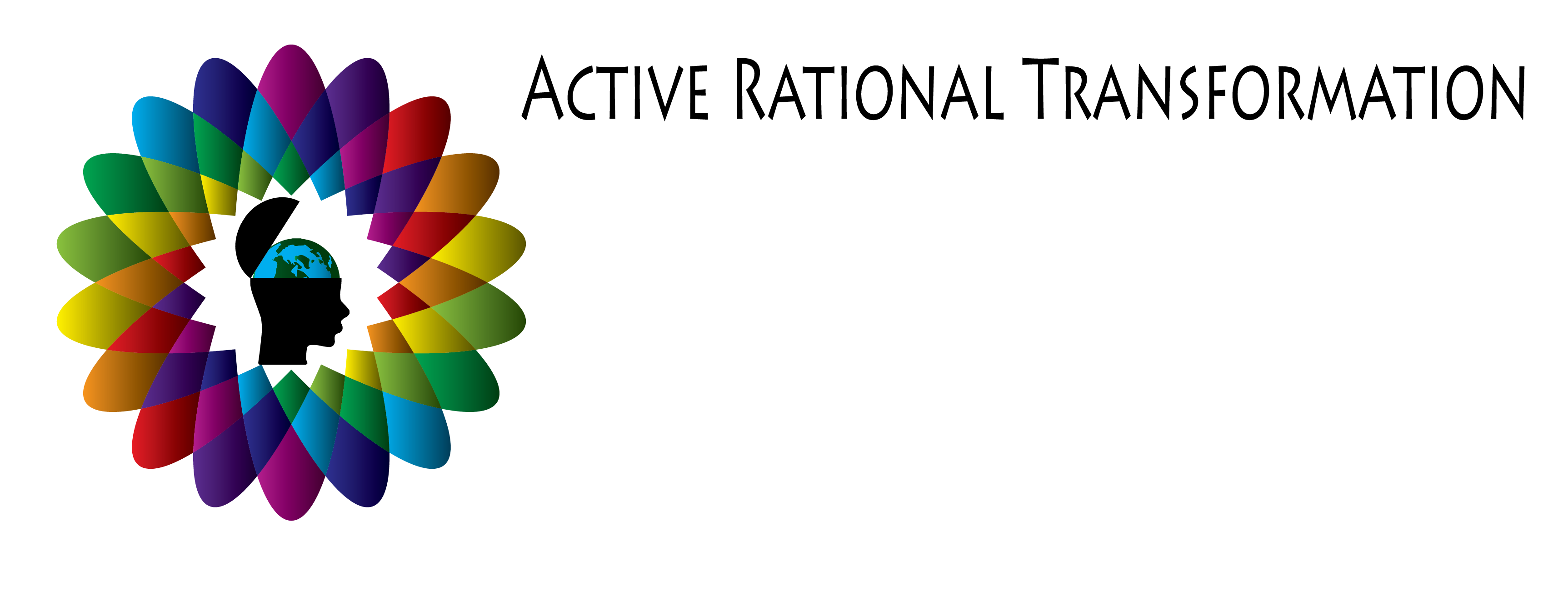 Module 1		The 5 Life Tasks           I invite you to answer the questions below.This exercise will help you build awareness of where you are today and where you would like to be. But that’s a lot of thinking and writing. Therefore pick the questions you think are important to you now. You can always access this file and put your thoughts into it later.I encourage you to give yourself the time to go deep and real with your thoughts on the few questions you have chosen to answer.Life Task LOVE:How satisfied are you with this area in general? 1-10What would a 10 look like?What could YOU do to make it a 10?What would you need from THEM for LOVE to be a 10?How satisfied are you with your intimate relationship? 1-10What would a 10 look like?How would a 10 feel like? Take a moment to answer this question!What could YOU do to make it a 10?What would you need from THEM for it to be a 10?How satisfied are you with your relationship with your child or children if you are a parent? 1-10What would a 10 look like?How would a 10 feel like? Take a moment to answer this question!What could YOU do to make it a 10?What would you need from THEM for it to be a 10?How satisfied are you with your relationship with your family of origin? 1-10What would a 10 look like?What could YOU do to make it a 10?What would you need from THEM for it to be a 10?Review your answers to reflect whether there is an attitude, a limitation, things you do that, or others do that repeats themselves in these relationships. Write it down if you have noticed something. Life Task OCCUPATION:How satisfied are you with this area in general? 1-10How satisfied are you with your actual job, if you are working? If you are a stay at home parent, that’s a job too. 1-10How satisfied are you with your relationships at work? 1-10How satisfied are you with your career path so far? 1-10What would a 10 look like in this life task?How would a 10 feel like? Take a moment to answer this question!What do you want to stop doing for it to be a 10?What would you need to do for it to be a 10?Life Task COMMUNITY:How satisfied are you with this area in general? 1-10How satisfied are you with your friendships? 1-10How satisfied are you with acquaintances and groups you meet? 1-10How satisfied are you with your hobbies and leisure time? 1-10What would a 10 look like in this life task?What do you want to stop doing for it to be a 10?What would you need to do for it to be a 10?What has come clear to you about your 5 Life Tasks?